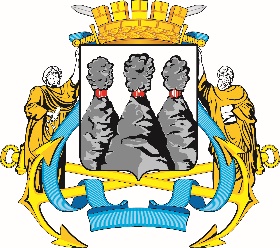 от 28.05.2021ПРОТОКОЛ  заседания Комиссии Городской Думы Петропавловск-Камчатского 
городского округа по Регламенту и депутатской этикег. Петропавловск-Камчатский,ул. Ленинская, д. 14, зал заседаний № 429Время начала: 1000 часовВремя окончания: 1050 часовНаумов А.Б.: Предлагаю принять решение о проведении закрытого заседания Комиссии по Регламенту и депутатской этике.Решение принимается открытым голосованием: «за» - 6, единогласноПОВЕСТКА ДНЯ:1. Об обращении главного редактора Общественно-политического издания Камчатского края «Дело.41» Иванова А.В. от 20.05.2021Докл.: Наумов Анатолий Борисович2. РазноеРешение принимается открытым голосованием: «за» - 6, единогласноГОРОДСКАЯ ДУМАПЕТРОПАВЛОВСК-КАМЧАТСКОГОГОРОДСКОГО ОКРУГАКОМИССИЯ ПО РЕГЛАМЕНТУ И ДЕПУТАТСКОЙ ЭТИКЕЛенинская ул., д. 14, Петропавловск-Камчатский, 683000Тел. (4152)30-25-80 (2450), факс (4152)42-52-29, e-mail: duma@pkgo.ru, duma.pkgo.ruПредседательствующий:Председательствующий:Председательствующий:Наумов А.Б.-председатель Комиссии Городской Думы Петропавловск-Камчатского городского округа по Регламенту и депутатской этике, депутат Городской Думы Петропавловск-Камчатского городского округа по единому муниципальному избирательному округу.Присутствовали члены Комиссии:Присутствовали члены Комиссии:Присутствовали члены Комиссии:Борисенко А.А.-депутат Городской Думы Петропавловск-Камчатского городского округа по избирательному округу № 3;Зикратов А.В.-депутат Городской Думы Петропавловск-Камчатского городского округа по избирательному округу № 1;Лиманов С.А.- депутат Городской Думы Петропавловск-Камчатского городского округа по единому муниципальному избирательному округу;Лосев К.Е.- депутат Городской Думы Петропавловск-Камчатского городского округа по единому муниципальному избирательному округу;Монахова Г.В.-председатель Городской Думы Петропавловск-Камчатского городского округа, председатель Комитета по бюджету, финансам и экономике, депутат Городской Думы Петропавловск-Камчатского городского округа по единому муниципальному избирательному округу.Отсутствовали члены Комиссии:Отсутствовали члены Комиссии:Отсутствовали члены Комиссии:Богданова Е.В.- депутат Городской Думы Петропавловск-Камчатского городского округа по единому муниципальному избирательному округу;Зубенко Е.В.-депутат Городской Думы Петропавловск-Камчатского городского округа по избирательному округу № 6;Кадачигова Д.С.- депутат Городской Думы Петропавловск-Камчатского городского округа по единому муниципальному избирательному округу;Рясная В.И.-депутат Городской Думы Петропавловск-Камчатского городского округа по избирательному округу № 1.Приглашенные:Приглашенные:Приглашенные:Лесков Б.А.- депутат Городской Думы Петропавловск-Камчатского городского округа по единому муниципальному избирательному округу;Прудкий Д.А.-заместитель председателя Городской Думы Петропавловск-Камчатского городского округа – председатель Комитета Городской Думы по городскому и жилищно-коммунальному хозяйству, депутат Городской Думы Петропавловск-Камчатского городского округа по избирательному округу              № 4.Присутствовали работники аппарата Городской Думы:Присутствовали работники аппарата Городской Думы:Присутствовали работники аппарата Городской Думы:Шевель Н.М.-руководитель аппарата Городской Думы Петропавловск-Камчатского городского округа;Глуховский Д.В.-заместитель руководителя аппарата Городской Думы Петропавловск-Камчатского городского округа – начальник управления по обеспечению деятельности органов Городской Думы и информационного обеспечения работы аппарата Городской Думы Петропавловск-Камчатского городского округа;Грузинская О.В.-консультант отдела по обеспечению деятельности органов и депутатских объединений Городской Думы управления по обеспечению деятельности органов Городской Думы и информационного обеспечения работы аппарата Городской Думы Петропавловск-Камчатского городского округа.СЛУШАЛИ:Об обращении главного редактора Общественно-политического издания Камчатского края «Дело.41» Иванова А.В. от 20.05.2021ВЫСТУПИЛИ:Наумов А.Б., Монахова Г.В., Лесков Б.А., Прудкий Д.А., Борисенко А.А., Зикратов А.В., Лосев К.Е., Лиманов С.А.РЕШИЛИ: 1. В соответствии с п. 11.4 Кодекса этики депутата Городской Думы Петропавловск-Камчатского городского округа по результатам рассмотрения заявления главного редактора Общественно-политического издания Камчатского края «Дело.41» Иванова А.В. от 20.05.2021 Комиссия по Регламенту и депутатской этике принимает решение об отсутствии факта нарушения правил этики депутата.2. Решение Комиссии Городской Думы Петропавловск-Камчатского городского округа по Регламенту и депутатской этике довести до сведения депутатов Городской Думы Петропавловск-Камчатского городского округа на заседании фракции «ЕДИНАЯ РОССИЯ» в Городской Думе Петропавловск-Камчатского городского округа.Голосовали «за» - 6 единогласно.Председатель Комиссии Городской Думы Петропавловск-Камчатского городского округа по Регламенту и депутатской этике                                                     А.Б. НаумовПротокол вела:Консультант отдела по обеспечению деятельности органов и депутатских объединений Городской Думы управления по обеспечению деятельности органов Городской Думы и информационного обеспечения работы аппарата Городской Думы Петропавловск-Камчатского городского округаО.В. Грузинская